Департамент Смоленской области по образованию и науке 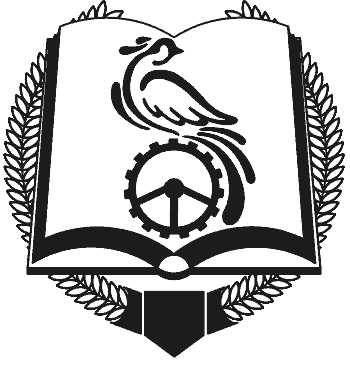 смоленское областное государственное бюджетное профессиональное образовательное учреждение  «Техникум отраслевых технологий»(СОГБПОУ «Техникум отраслевых технологий»)ДНЕВНИК-ОТЧЁТо прохождении производственной практикиОбучающегося_____________________________________(фамилия, имя, отчество)группы____________________________________________2022годЗАДАНИЕ НА ПРОХОЖДЕНИЕ ПРОИЗВОДСТВЕННОЙ ПРАКТИКИОбучающегося ________________________курса ______группы________________ по профессии 43.02.13. Технология парикмахерского искусстваМесто прохождения практики___________________________________________________________________________________________________________Время прохождения практики с «____»________________2022 г.                                                  по «____»________________2022г.Руководитель  практики от предприятия: __________________________________________________________(фамилия, имя, отчество, должность)Руководитель предприятия:__________________________________________________________(фамилия, имя, отчество)Подпись____________МП Ознакомление со структурными особенностями предприятия и рабочим местом. Прохождение вводного инструктажа по ТБ.Выполнение задач, подавленных перед практикантом:Задача 1.   Выполнять современные стрижки и укладки с учетом индивидуальных особенностей клиента.Задача 2Выполнять окрашивание волос с использованием современных технологий.Задача 3. Выполнять химическую (перманентную) завивку с использованием современных технологий.Задача 4. Проводить консультации по подбору профессиональных средств для домашнего использования.Заполнение дневника - отчета по практике.Представление результатов практики.Программа производственной практики                   Содержание обучения по производственной практике  Отзыв руководителя от предприятия о практике обучающегося
___________________________________ проходил___  производственную практику на предприятии_________________________________________________________________________________________________________________________________________________________________________________________   с «____»________________2022 г.  по «____»_______________2022 г.За  время прохождения практики                                                                                .________________________________________________________________________________________________________________________________________________________________________________________________________________________________________________________________________________________________________________________________________________________________________________________________________________________________________________________________________________________________________________________________________________________________________________________________________________________________________________________________________________________________________________________________________________________________________________________________________________________________________________________________________________________________________________________________________________________________________________________________________________________________________________________________________________________________________________________________________________________________________________________________________________________________________________________________________________________________Результат производственной практики _______________________________                                                               (ОЦЕНКА)Подпись руководителя практики от предприятия________________«____»_______________201___г.МП
АТТЕСТАЦИОННЫЙ ЛИСТ ПО ПРОИЗВОДСТВЕННОЙ ПРАКТИКЕФИО обучающегося ________________________________________________    № группы ___, курс________ , специальность/профессия ______________________                                                                                                                                                                                                                                                                         Название ПМ. ______________________________________________________ Место проведения практики _________________________________________ Срок проведения практики с «___» _______201__г. по «___»________201__г. Оценка результата освоения профессиональных компетенцийКачество выполнения работ в соответствии с технологией и (или) требованиями организации, в которой проходила практика:Все работы выполнены в полном (неполном ) объеме, в соответствии с программой практики. Деятельность обучающегося  во время практики заслуживает оценки _____________  Руководитель практики ______________ ____________________________                                                                                подпись                      Ф.И.О.«_____» _______________ 2022 г.№п/пДата проведенияинструктажа по ТБДопуск к работеПодпись инструктируемогоФ.И.О.должностьинструктирующегоНаименование разделов профессионального модуля (ПП), (МДК) и тем учебной практикиНаименование формируемых компетенций и выполняемых работ.12Тема 1.1. Современные технологии обработки волос в  стрижках и укладках1. . Подготовка рабочего места для выполнения парикмахерских услуг, соблюдая правила санитарии и гигиены, требования охраны труда;2. Выполнение диагностики поверхности  кожи  и  волос  клиента, определяя тип и структуру волос для формирования по согласованию с клиентом комплекса парикмахерских услуг;3. Выполнение технологических процессов в целом и поэтапно: мытье и массаж головы, профилактический уход за волосами и кожей головы;4. Выполнение современных мужских, женских и детских стрижек на волосах разной длины;5. Выполнение укладки волос различными инструментами и способами с учетом индивидуальных особенностей клиента;6. Консультировать по подбору профессиональных средств  для  ухода за волосами и по выполнению укладки волос  в домашних условиях.Тема 2.1. Современные технологии окрашивания волос.1. Подготовка рабочего места для выполнения парикмахерских услуг, соблюдая правила санитарии и гигиены, требования охраны труда;2. Проведение  контроля безопасности и подготовки  рабочего места для выполнения услуги окрашивания волос;3. Выполнение диагностики поверхности  кожи  и  волос  клиента, определяя тип и структуру волос для формирования по согласованию с клиентом комплекса парикмахерских услуг;4. Проведение диагностики состояния и чувствительности кожи головы и волос;5. Выполнение простых и сложных видов окрашивания волос в технологической последовательности на основе актуальных технологий и тенденций моды;6. Профессиональные препараты для ухода за окрашенными волосами, поддержания цвета в домашних условиях7. Обсуждение с клиентом качество выполненной услуги;Тема 3.1. Современная завивка волос1. Подготовка рабочего места для выполнения парикмахерских услуг, соблюдая правила санитарии и гигиены, требования охраны труда;2. Проведение  контроля безопасности и подготовки  рабочего места для выполнения услуги химической (перманентной)  завивки волос ;3. Выполнение диагностики поверхности  кожи  и  волос  клиента, определяя тип и структуру волос для формирования по согласованию с клиентом комплекса парикмахерских услуг;4. Проведение диагностики состояния и чувствительности кожи головы и волос;5. Выполнение простых и сложных видов химической (перманентной)  завивки волос в технологической последовательности на основе актуальных технологий и тенденций моды;6. Профессиональные препараты для ухода за химически завитыми волосами в домашних условиях.7. Обсуждение с клиентом качество выполненной услуги;Дифференцированный зачетВСЕГО                                                                                                                                                                                     144ВСЕГО                                                                                                                                                                                     144Число, месяцОценкаПодпись руководителя практики от предприятия.1.2.3.Код профессиональной компетенции/№ п/пНаименование результата обучения (профессиональные компетенции)Оценка об освоении (освоил/не освоил)ПК01.(не) освоилПК 1.1Выполнять современные стрижки и укладки с учетом индивидуальных особенностей клиента.ПК 1.2. Выполнять окрашивание волос с использованием современных технологий.ПК 1.3.  Выполнять химическую (перманентную) завивку с использованием современных технологий.ПК 1.4. Проводить консультации по подбору профессиональных средств для домашнего использования.